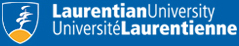 Department of EconomicsMINOR IN ECONOMICSThe Minor in Economics requires at least 24 credits in Economics. It is taken as part of a three-year degree requiring 90 credits in total or a four-year degree requiring 120 credits in total. Refer to the Laurentian University calendar for additional information.The Minor in Economics allows students with a limited interest in Economics to learn the basics of the subject, and acquire skills and a credential that will be valuable for many careers.REQUIRED ECON COURSESFirst YearECON 1006 &  ECON 1007Second yearECON 2006  or  ECON 2007Third YearECON 2016 or ECON  2017GENERAL REGULATIONSThe maximum number of 1000-level credits that may be applied to any degree is 42.                      The minor is one of four types of modules offered at Laurentian University. The other three types are specializations requiring a minimum of 60 credits, majors requiring 42 credits, and concentrations requiring 36 credits. A minor can be part of either a four-year degree or a three-year degree but for a three-year degree it must be combined with a concentration, and for a four-year degree it must be combined with either a major or a specialization.The Registrar’s office treats STAT 1056, STAT 2126 and STAT 2246 as equivalents. Students will not receive credit for more than one of the three courses.  ADDITIONAL ECON COURSESStudents must take at an additional 12 credits in Economics. Of these 12 credits, at least 6 credits must be 3000 or 4000 level courses.GENERAL REGULATIONSThe maximum number of 1000-level credits that may be applied to any degree is 42.                      The minor is one of four types of modules offered at Laurentian University. The other three types are specializations requiring a minimum of 60 credits, majors requiring 42 credits, and concentrations requiring 36 credits. A minor can be part of either a four-year degree or a three-year degree but for a three-year degree it must be combined with a concentration, and for a four-year degree it must be combined with either a major or a specialization.The Registrar’s office treats STAT 1056, STAT 2126 and STAT 2246 as equivalents. Students will not receive credit for more than one of the three courses.  